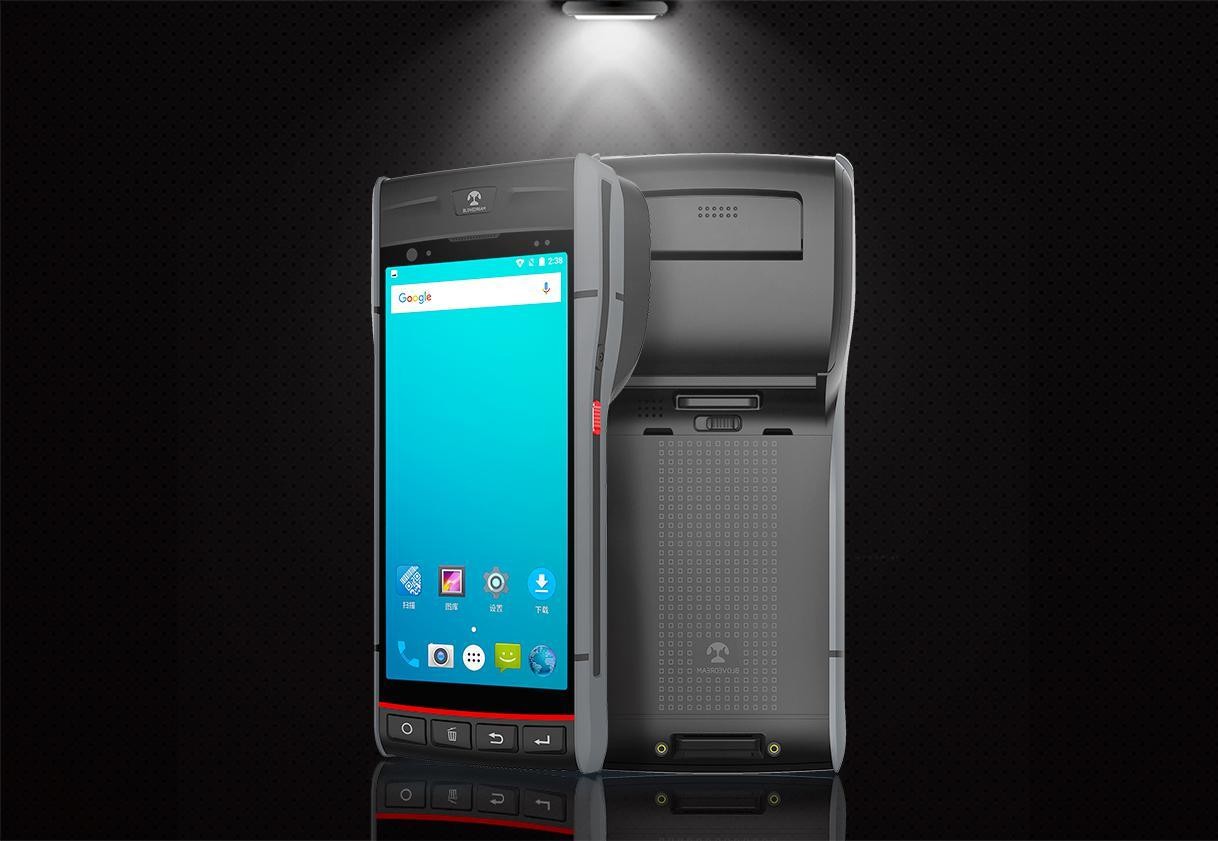 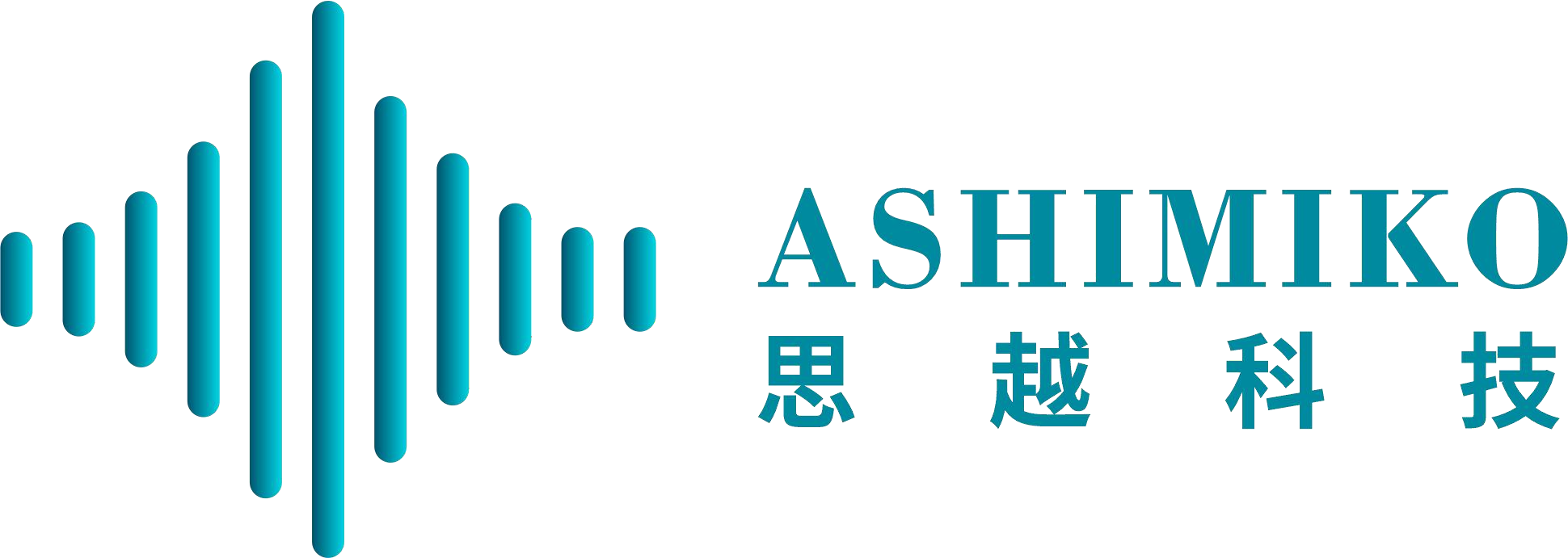 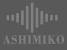 S70不干胶一体打印手持终端5.5 吋高清全面屏·不干胶一体打印·安卓 9.0 系统·支持快充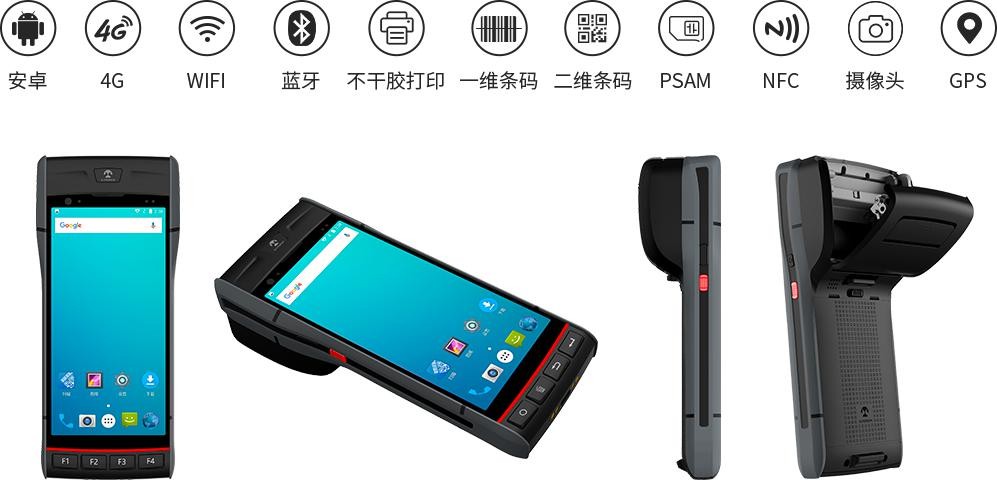  八核	数据通讯	物理参数	 语言/输入法	 热敏不干胶打印机	 摄像头	 NFC（选配）	使用环境	配件	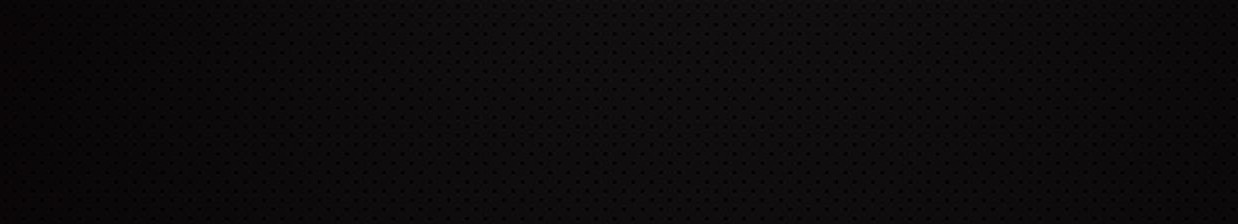 CPUCortex-A53 四核 64 位 2.0GHz 高性能处理器RAM+ROM2GB+16GB，可升级 3GB+32GB拓展内存Micro SD(TF)卡可扩展至 128GB操作系统Android 9.0WLAN双频 2.4GHz/5GHz,支持 IEEE 802 a/b/g/n/ac 协议WWAN2G：GSM（850/900/1800/1900MHz）WWAN3G：WCDMA（850/900/1900/2100MHz）WWAN4G：FDD:B1/B3/B4/B7/B8/B12/B20WWANTDD:B38/B39/B40/B41蓝牙支持蓝牙 2.1+EDR/3.0+HS/4.1+HS，传输距离 5-10 米GNSS支持 GPS,Galileo，Glonass，北斗整机尺寸177mm×72mm×23.7-48.8mm整机重量＜500g （取决于设备功能配置）显示屏5.5 英寸 IPS 彩色显示屏，分辨率 720*1440触控屏康宁大猩猩玻璃，支持多点触控屏幕有水或戴手套均可操作电池容量可选充电式聚合物电池（3.8V 5200mAh)可拆卸电池容量待机时间＞350 小时电池容量工作时间＞12 小时电池容量充电时间 3-4 小时，使用标配电源适配器和数据线电池容量支持选配快速充电，快充 1.5 小时扩展卡槽PSAM x 2、Micro SIM 卡 x 1、TF 卡×1通讯接口Type-C USB x 1,支持 OTG 功能音频扬声器(单声道)，麦克风，听筒键盘硅胶按键：电源键，音量+/-键，扫描键×2传感器重力传感器，光线传感器，距离传感器，震动马达打印速度70mm/s打印点数384dots打印纸宽度58mm打印纸直径35mm打印纸类型支持不干胶打印、黑标打印后置摄像头1300W 像素高清摄像头，支持自动对焦、闪光灯、防抖、微距拍摄前置摄像头200W 像素彩色摄像头工作温度-20℃至 55℃储存温度-40℃至 70℃环境湿度5%RH--95%RH(无凝露)跌落规格在操作温度范围内，6 面均能承受 1.2 米高度30 次跌落到混泥土地面的冲击滚动测试滚动连续 500 次 0.5m，6 个面接触面滚动后依然稳定运行防护等级IP66输入法英文、拼音、五笔、手写输入,支持软键盘语言简体中文、繁体中文、英语、韩国、日本、马来西亚、新加坡等国家的语言包